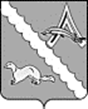 ДУМА АЛЕКСАНДРОВСКОГО РАЙОНАТОМСКОЙ ОБЛАСТИРЕШЕНИЕ08.12.2023							                                              №204с. АлександровскоеРуководствуясь Бюджетным кодексом Российской ФедерацииДума Александровского района Томской области РЕШИЛА:1. Внести в решение Думы Александровского района Томской области
от 20.09.2013 № 261 «О Дорожном фонде муниципального образования «Александровский район» следующие изменения:1) в приложении:1.1) пункт 4 дополнить подпунктом 13 и 14 следующего содержания:«13) платы в счет возмещения вреда, причиняемого автомобильным дорогам местного значения тяжеловесными транспортными средствами;14) штрафов за нарушение правил дорожного движения тяжеловесного и (или) крупногабаритного транспортного средства.»;1.2) пункт 12 изложить в следующей редакции:«12. Контроль за целевым использованием бюджетных ассигнований муниципального дорожного фонда осуществляет Дума Александровского района Томской области, Администрация Александровского района Томской области
в соответствии с Положением о бюджетном процессе в муниципальном образовании «Александровский район» и иными муниципальными правовыми актами.».2. Настоящее решение опубликовать в газете «Северянка», разместить на портале Минюста России «Нормативные правовые акты в Российской Федерации» (http://pravo-minjust.ru), на официальном сайте органов местного самоуправления Александровского района Томской области (http://www.alsadm.ru/).3. Настоящее решение вступает в силу на следующий день после его официального опубликования.О внесении изменений в решение Думы Александровского района Томской области от 20.09.2013 № 261 «О Дорожном фонде муниципального образования «Александровский район»Председатель Думы Александровского района____________________ М.А. МироноваГлава Александровского района____________________ В.П. Мумбер